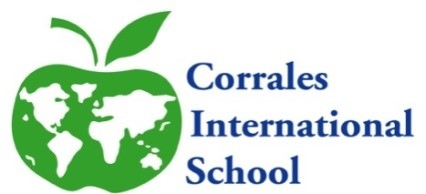 Newsletter 12/1/2017* Friday December 15th will be a Half-day for CIS.  All Students will be released at 12:30.*Yearbooks will be on sale Dec 1- 31 for $25, and on Jan 1 until Apr 8 (last day to order) the price will be $28.This is the link to order (Ctrl + click if just clicking doesn’t work):  https://link.entourageyearbooks.com/view_account.asp?l=857E484E-ACA8-4906-80D6-ED31C4EC1B46Parents that would like to submit ads can pay via the PTA box and email Lisa Tiger (tigerl@corralesis.org) their ad. I'll have order forms for year in the lobby they can pay via check or cash.*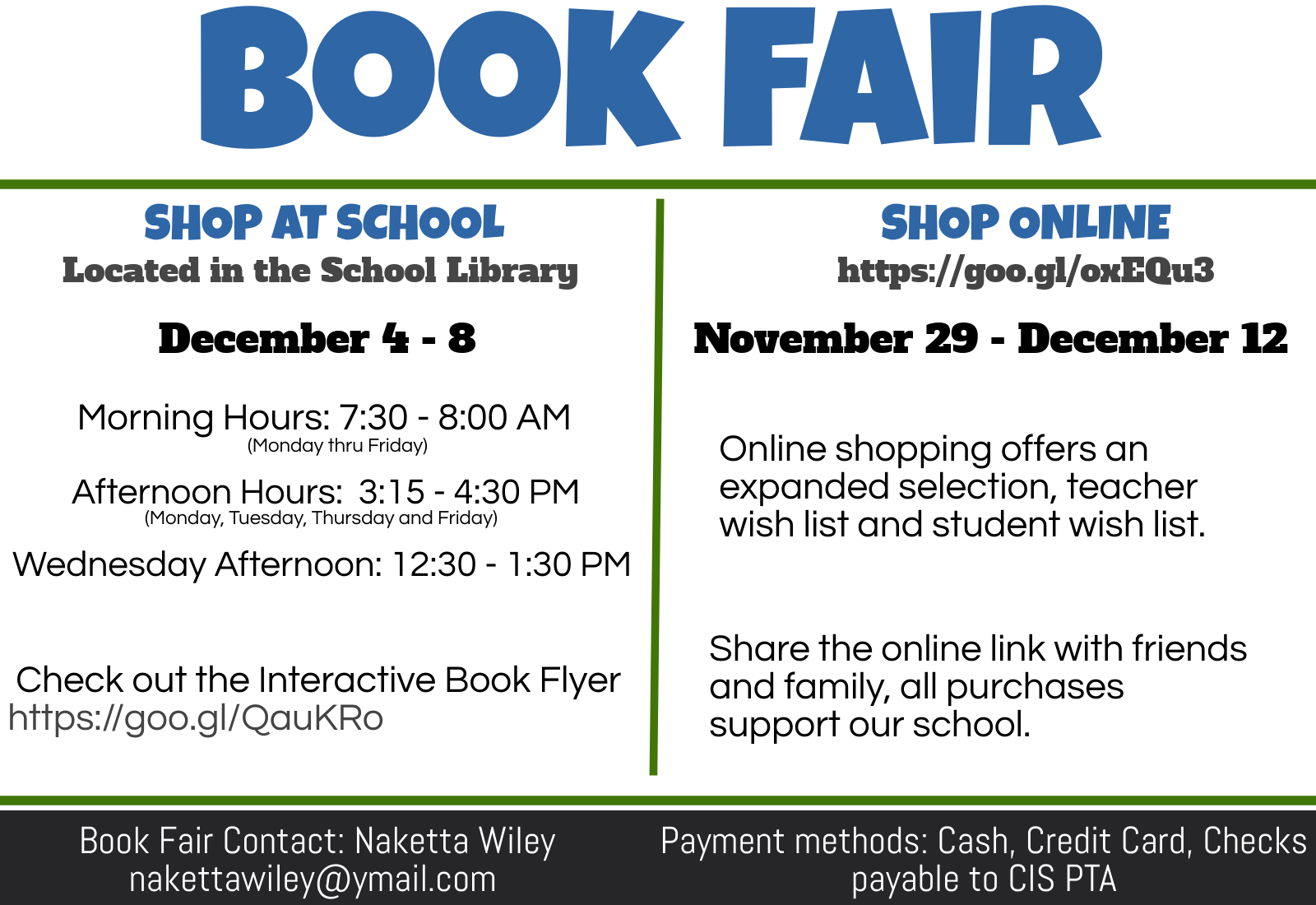 *PTA will selling snacks before and after school next week, Monday through Thursday. * Come & Shop at our Annual Shop & Stroll Cocoa Jam on December 8th After School till 5pm. There will be Shopping, Food for sale. Games, Music & tons of fun! Shop & Stroll is a fun way for our students to buy inexpensive gifts for their loved ones.We are still accepting Donations of any item a child would find fun to give a loved one as a present. Shop & Stroll   Donations can be placed in the bin in the Lobby from now tell December 7th Thank you.PTA will be selling Hot Cocoa Grams. Students will be able to  Send A Warm Holiday wishes with a Hot Cocoa Grams to a friend For $1.00 per Gram. Grams will be sold Monday December 4th-December13th.Holiday Gift Raffle Tickets are $2.00 per ticket.1st Prize is a 4 quart crockpot.2nd Prize is a Handmade Holiday Wreath 3rd Prize is a Hand decorated and lit reclaimed wine bottle.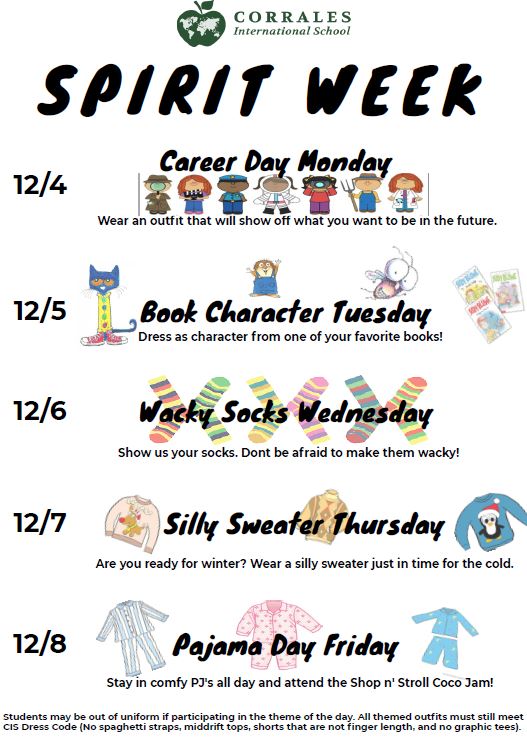 1st prize a 4 quart Crock pot    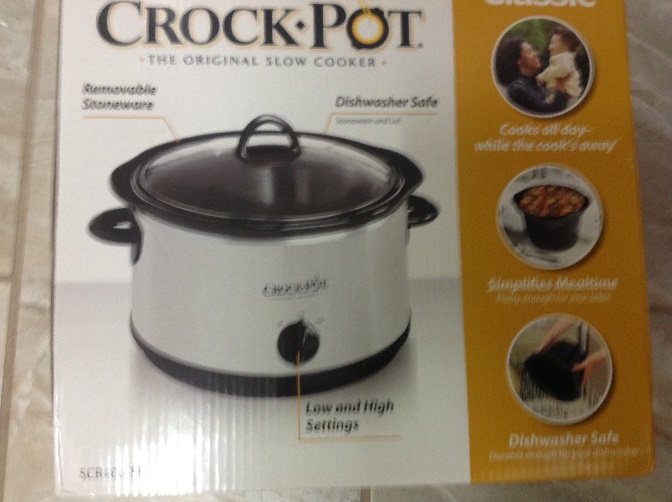 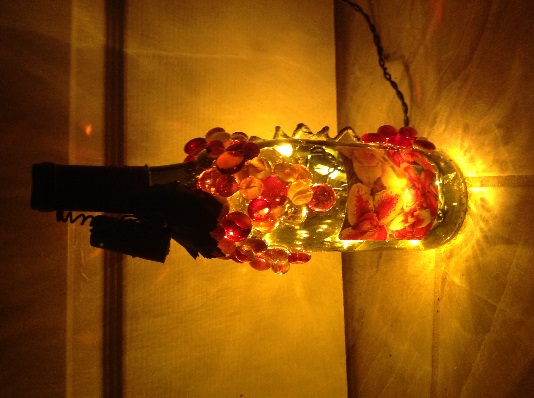 2nd Prize a Handmade Door Wreath 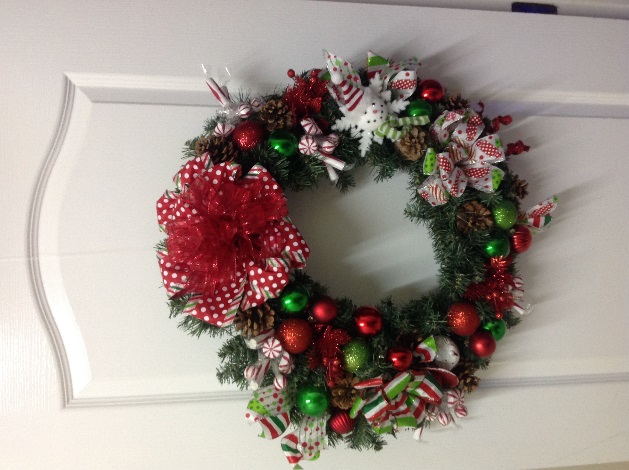 3rd Prize a Hand Decorated lit reclaimed wine bottle3rd Prize a Hand Decorated lit reclaimed wine bottle